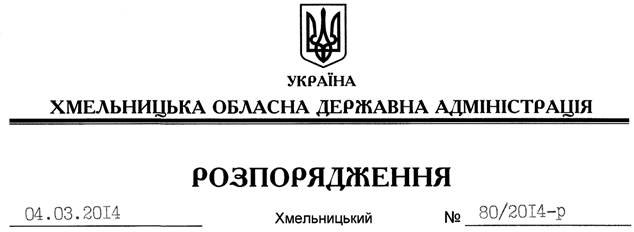 На підставі статей 6, 39 Закону України “Про місцеві державні адміністрації”, Указу Президента України від 19 лютого 2002 року № 155/2002 “Про порядок організації та здійснення контролю за виконанням указів, розпоряджень і доручень Президента України”, доручень Президента України від 14.05.2010 № 1-1/919, Прем’єр-міністра України від 19.05.2010 № 27554/2/1-10 та від 02.07.2010 № 40056/0/1-10 щодо аналізу виконання законів України, постанов Верховної Ради України, актів і доручень Президента України, Кабінету Міністрів України, з метою підвищення виконавської дисципліни, посилення персональної відповідальності керівників структурних підрозділів та апарату облдержадміністрації за безумовне виконання законів України, актів і доручень Президента України, рішень Уряду, інших центральних органів влади, розпоряджень та доручень голови обласної державної адміністрації, враховуючи інформацію з цього питання (додається):1. Відзначити, що у відділах апарату, структурних підрозділах облдержадміністрації зберігається тенденція щодо підвищення рівня виконавської дисципліни.2. Попередити керівників структурних підрозділів облдержадміністрації, голів райдержадміністрацій про персональну відповідальність за забезпечення виконання у встановлені строки законів України, актів та доручень Президента України, Кабінету Міністрів України, розпоряджень і доручень голови обласної державної адміністрації, запитів та звернень народних депутатів України, депутатів місцевих рад.3. Керівникам структурних підрозділів облдержадміністрації, головам райдержадміністрацій, рекомендувати міським (міст обласного значення) головам, керівникам територіальних підрозділів центральних органів влади:3.1. До 10 березня 2014 року детально проаналізувати стан виконання законів України, актів і доручень Президента України, Кабінету Міністрів України, розпоряджень та доручень голови облдержадміністрації та розробити конкретні заходи щодо реалізації у встановлені терміни визначених ними завдань.3.2. Забезпечити належну взаємодію з відповідними органами влади вищого рівня.3.3. Не допускати фактів неповного або неякісного виконання документів центральних органів виконавчої влади, розпоряджень і доручень голови облдержадміністрації та забезпечити вчасне подання інформацій про хід їх виконання.3.4. Підвищити вимогливість до працівників підпорядкованих установ за своєчасне і повне виконання завдань, визначених у документах центральних органів влади, розпорядженнях та дорученнях голови облдержадміністрації. 3.5. Систематично аналізувати причини порушення термінів виконання документів, у встановленому порядку притягувати до відповідальності працівників, які допустили порушення, вживати невідкладних заходів щодо підвищення рівня виконавської дисципліни. 3.6. При розгляді питань заохочення працівників враховувати якість і своєчасність виконання ними актів і доручень Президента України, Кабінету Міністрів України, розпоряджень та доручень голови облдержадміністрації.3.7. Вживати заходів з удосконалення системи внутрішнього контролю за виконанням документів, спрямованих, насамперед, на попередження можливого невиконання, несвоєчасного або неповного виконання завдань.4. Керівникам структурних підрозділів обласної державної адміністрації, рекомендувати керівникам територіальних підрозділів центральних органів виконавчої влади, відповідальним за роботу консультативних та дорадчих органів облдержадміністрації:4.1. Внести зміни, у разі необхідності, до складу консультативних та дорадчих органів.4.2. Організовувати проведення засідань зазначених органів з обов’язковим оформленням документів відповідно до вимог, визначених положеннями про них.5. Головам районних державних адміністрацій продовжити щоквартальний розгляд питань виконавської дисципліни на засіданнях колегій райдержадміністрацій.6. Відділам контролю, загальному, забезпечення діяльності керівництва апарату облдержадміністрації посилити контроль за своєчасним виконанням документів у структурних підрозділах обласної державної адміністрації, їх проходженням та ознайомленням з ними згідно з вимогами Регламенту та Інструкції з діловодства в облдержадміністрації.7. Відділу контролю апарату облдержадміністрації забезпечити подання до 20 числа кожного місяця заступнику голови – керівнику апарату адміністрації інформації про стан роботи з документами у структурних підрозділах облдержадміністрації.8. Визнати таким, що втратило чинність, розпорядження голови обласної державної адміністрації від 30.05.2013 № 160/2013-р “Про стан виконавської дисципліни в обласній державній адміністрації у І кварталі 2013 року та заходи щодо її покращення”.9. Контроль за виконанням цього розпорядження покласти на заступника голови – керівника апарату обласної державної адміністрації Л.Бернадську.Перший заступникголови адміністрації 								   В.ГаврішкоПро стан виконавської дисципліни в обласній державній адміністрації у ІV кварталі 2013 року та заходи щодо її покращення